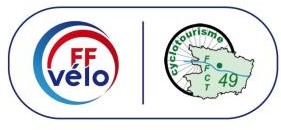 Comité Départemental de Maine-et-LoireCONCOURS PHOTO 2024   Date limite : 20 Septembre 2024Sujet : « Fleurs »Nom	…………………………………………………………………..Prénom      …………………………………………………………………..Adresse        ……………………………………………………………………………………………………………………………………….…………………………………………………………………………………………….N° Tél.               ……………………………..Licence FFCT : ……………………………..Club	……………………………………………………………………Adresse Courriel       …………………………………………………………Année de naissance pour les moins de 18 ans	……………Choisissez-vous un numéro d’anonymat à 5 chiffresN° de photoTitre (facultatif)ABC